بسمه تعالی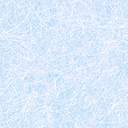 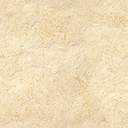 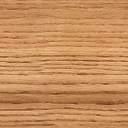 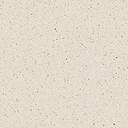 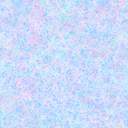 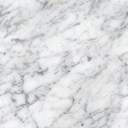 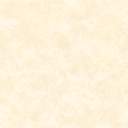 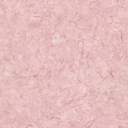 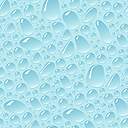 مدیریت تحصیلات تکمیلی دانشگاه لرستان